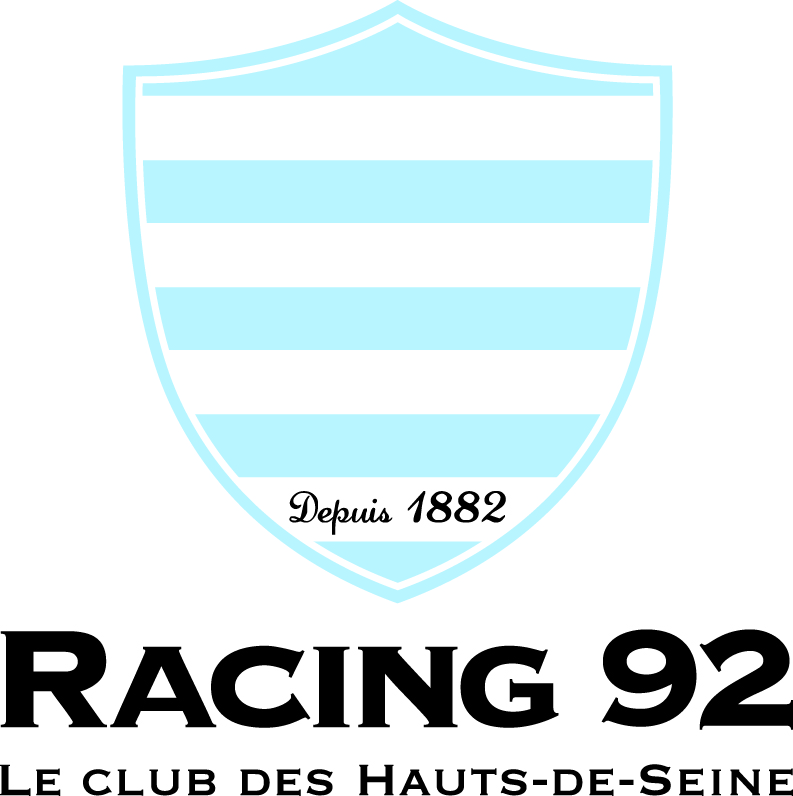 DETECTION => SAISON 2022/2023.  →Joueur.Nom : _______________________________ Prénom :   _________________________Né le : ________________________Adresse : _________________________________________________________________________________________________Code Postal : _________________    VILLE : ________________________________________________________________ Domicile : ________________________________Portable : ______________________________________________► Email : ________________________________________________________________________________________________→Famille.           →Parent 1.Nom : _________________________________ Prénom : ___________________ Portable : ______________________Profession : ______________________________________________________________________________________________► Email : ________________________________________________________________________________________________           →Parent 2.Nom : ____________________________	Prénom : ______________________ Portable : ________________________Profession : ______________________________________________________________________________________________Email : ___________________________________________________________________________________________________→Rugby.Pratique du rugby depuis : _____________________________________________________________________________Club actuel : ______________________________________________Depuis : _____________________________________Postes occupés : ____________________________________Buteur : OUI / NONTaille : 	___________________________        Poids : ___________________________Sélection => Départemental : OUI /NON            Taddeï => N2 : OUI / NONInter-secteur => N3 : OUI/NON        Province => N4 : OUI/NON         France : OUI/NON →Projet Sportif.Quelles sont tes motivations : _________________________________________________________________________________________________________________________________________________________________________________________________________________________________________________________________________________________________________________________________________________________________________________________________________________________________________________________________________________________________________________________________________________________________________→Scolarité.Classe suivie actuellement : __________________________________________________________________________Nom de l’établissement scolaire : _____________________________________________________________________Quelle scolarité pour la saison prochaine ? ___________________________________________________________Dans quel établissement scolaire ? ____________________________________________________________________→Hébergement.Quel hébergement et où sera-t-il situé ? __________________________________________________________________________________________________________________________________________________________________________________________________________________________________________________________________________________________________________________________________________________________________________________________________